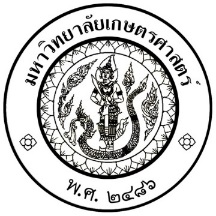 โครงร่างโครงงานวิจัยทางเคมี(Chemical Research Proposal)เรื่อง (ภาษาไทย)	เรื่อง (ภาษาอังกฤษ)	เสนอต่อโครงการจัดตั้งภาควิชาเคมี คณะศิลปศาสตร์และวิทยาศาสตร์ มหาวิทยาลัยเกษตรศาสตร์ วิทยาเขตกำแพงแสน เพื่ออนุมัติทำการวิจัยประกอบโครงงานวิจัยทางเคมีปริญญา	วิทยาศาสตรบัณฑิต	สาขา	   เคมี	ภาคการศึกษา		ปีการศึกษา			โดย 	()	ภายใต้การควบคุมของ 	() ประธานกรรมการ..................................................................................................() กรรมการร่วม (หากมี)คำนำ
(Introduction)เริ่มคำนำตรงนี้ขึ้นย่อหน้าใหม่กด enter ครั้งเดียว ให้เติมเลขหน้า ไว้ที่ด้านขวาบน  โดยหน้าปก ไม่ต้องใส่เลขหน้าตรวจเอกสาร
(Literature Review)เริ่มตรวจเอกสารตรงนี้ขึ้นย่อหน้าใหม่กด enter ครั้งเดียว วัตถุประสงค์
(Objective)เริ่มวัตถุประสงค์ตรงนี้ ขึ้นข้อใหม่ เคาะ enter ครั้งเดียวหากมีหลายวัตถุประสงค์ให้เรียงเป็นข้ออุปกรณ์ และวิธีการ
(Materials and Methods)อุปกรณ์อุปกรณ์สารเคมีสารเคมีเครื่องมือเครื่องมือวิธีทำการทดลองหัวข้อใหญ่หัวข้อใหญ่หรือเนื้อหาหัวข้อใหญ่ในข้ออื่น ให้ใช้แปรง  คัดลอกรูปแบบ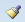 หัวข้อรองเนื้อหาหัวข้อรองหัวข้อย่อยเนื้อหาหัวข้อย่อยสถานที่และระยะเวลาการทำงานวิจัย
(Places and Duration)สถานที่โครงการจัดตั้งภาควิชาเคมี .....ระยะเวลาในการทำการศึกษาเช่น เดือนตุลาคม ถึง เดือนมิถุนายน  2562ระยะเวลาการดำเนินงานประโยชน์ที่คาดว่าจะได้รับ
(Benefit)งบประมาณและแหล่งทุนสนับสนุน
(Budget and Funding Source)เอกสารอ้างอิง
(Literature Cited)ใช้หลักการอ้างอิง ตามเอกสารที่แจกเพิ่มขั้นตอนการดำเนินงานต.ค.พ.ย.ธ.ค.ม.ค.ก.พ.มี.ค.เม.ย.พ.ค.